Я даю согласие на обработку моих персональных данных Дата Подпись 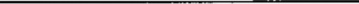 ФИО _______________________________________________________________________________Я даю согласие на обработку моих персональных данных Дата Подпись ФИО ЗАЯВКА участника конкурса «Читатель года»ЗАЯВКА участника конкурса «Читатель года»Фамилия, имя, отчествоДата рожденияНомер читательского билетаНоминацияКонтактный телефонЭлектронный адресЗАЯВКАучастника конкурса «Читатель года»ЗАЯВКАучастника конкурса «Читатель года»Фамилия, имя, отчествоДата рожденияНомер читательского билетаНоминацияКонтактный телефонЭлектронный адрес